NAVODILA ZA DELO PRI PREDMETU ŠPORT - 6. TEDENPREDMET: ŠPORTRAZRED: 7. razredTEDEN: od 20. 4. do 24. 4. 2020TEMA: HITROST, ANAEROBNE SPOSOBNOSTIUVOD: Spoštovani učenci, učenke.Počasi stopamo v 6. teden in še vedno na obzorju ni kazalnikov približevanja konca učenja na daljavo. Tako bomo naše medsebojno sodelovanje nadaljevali po ustaljenem vzorcu. Na začetku si bomo pogledali teoretična izhodišča na temo hitrosti, v nadaljevanju pa sledijo predstavljene ure pouka. Ob koncu navodil vas čaka nov tedenski izziv (osvoji KORONA POKAL ) oziroma povedano drugače, domača naloga. Razpredelnico z opravljenimi nalogami pošlji svojemu učitelju športa na eA ali na spodaj navedeni elektronski naslov.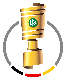 Še vedno pa neizpodbitno drži dejstvo, da je, še posebej v teh časih izolacije, prekinitve klasičnega pouka, treniranja v klubih ter prepovedi druženja z vrstniki na igriščih, gibanje izjemnega pomena za vaše dobro vsesplošno počutje. Zato gibaj in ostani zdrav-a!Za uvodno motivacijo in dodatno informacijo je učitelj Boštjan Posedi pripravil video, ki si ga lahko pogledaš na spodnjem videu. UČITELJ ŠPORTA ŠPORTA:https://www.youtube.com/watch?v=cUHvKkbU8OMLep športni pozdrav, ostanite zdravi, pozitivni in nasmejani. Smeh je pol zdravja, druga polovica pa šport ;-)Učitelji športaVsa vprašanja ali opise vadb nam lahko pošljete na spodnji mail:bostjan.posedi@gmail.comzlatka.gasparic@guest.arnes.sijure.jeromen@guest.arnes.sipodpecan.a@gmail.comHITROST:V dosedanjih navodilih za delo smo si ogledali že vse najpomembnejše motorične sposobnosti: vzdržljivost (aerobne sposobnosti), moč, gibljivost, kooordinacija. Hitrost bo zadnja motorična sposobnost, ki jo bomo natančneje spoznali. Izpustili pa bomo motorični sposobnosti ravnotežja in preciznosti oziroma natančnosti. Če pa bi kljub temu želel-a izvedeti kaj več, pa le piši in z veseljem ti bomo odgovorili na vprašanje. Definicija hitrosti govori o tem, da je hitrost sposobnost izvesti gibanje z največjo frekvenco ali v najkrajšem možnem času. Hitrost je sposobnost hitrega izvajanja enostavnih gibalnih nalog. V praksi to pomeni na primer izvajanje različnih šprintov (v teku, na kolesu, plavanju,…) in podobnih hirih gibanj.Hitrost je motorična sposobnost, ki je v veliki meri prirojena. In to kar v 90 do 95 %. Kar pa nikakor ne pomeni, da se jo pri treningu zanemarja! Nasprotno. V veliki večini športov (nogomet, košarka, kolesarstvu, teku na dolge proge, smučarskem teku, …) jo v trening vključujemo, vsaj vpliva in izboljšuje številne sposobnosti. Res pa je, da ne bomo postali Usain Bolt, če se ne rodimo kot šprinterji ☺. Osnova za trening hitrosti je moč.Dejavniki ki vplivajo na hitrost so: fiziološki dejavniki (delovanje živčno - mišičnega sistema)biološki dejavniki (struktura mišičnih vlaken, energijske zaloge mišic) psihološki dejavniki (motivacija, trema) morfološki dejavniki (položaj prirastišča mišice, podkožno maščobno tkivo, mišična masa) povezanost z nekaterimi motoričnimi sposobnosti (gibljivost, eksplozivna moč, koordinacija).Pri testiranju za ŠVK hitrost merimo s šprintom na 60 m. DELOVANJE TELESA MED NAPOROM: ANAEROBNE SPOSOBNOSTI:Kadar telo izvaja hitra, intenzivna gibanja, je tudi intenzivnost mišičnega dela temu primerna – zelo velika. Sorazmerno s tem se poveča potreba mišic po energiji. Kadar energija v mišicah nastaja s pomočjo O2 pravimo da je to aerobno območje delovanja. Kadar pa energija v mišici nastaja brez prisotnosti O2 pa takemu stanju pravimo ANAEROBNO OBMOČJE. Človek brez prisotnosti O2 ne zdrži prav dolgo (če ne verjameš zajemi sapo in jo zadržuj kolikor moreš - slej ko prej bo potreba telesa po O2 premagala tvojo namero), zato tudi takšne dejavnosti ne morejo trajati prav dolgo. Takšna aktivnost lahko traja nekje 90 - 120 sek. (odvisno od intenzitete), nato pa moramo z dejavnostjo prekiniti ali močno zmanjšati njeno intenzivnost. Tako se v telesu nabere velika količina CO2-ja in pa odpadni produkti anaerobnega delovanja mišice, t.i laktat. Ti produkti zavrejo nadaljevanje aktivnosti, človek pa se mora, močno zadihan zaustaviti. Temu intenzivnemu (forsiranemu) dihanju pravimo tudi KISIKOV DOLG in traja toliko časa, da zopet ne vzpostavimo aerobnega stanja. 1. ŠOLSKA URA: hitri teki (šprinti)NAMEN, CILJ URE: spoznati obliko treninga za razvoj hitrosti pri teku. Intervalni treningNAVODILA, OPREMA:v današnji vadbeni enoti potrebujete primerno športno opremo za vadbo v naravi, uro ali štoparico za merjenje časa. OGREVANJE:15 – 20 minut sproščenega teka, da dvigneš telesno temperaturodinamične raztezne vaje: soročno kroženje z rokami naprej, nazaj - 5 x v vsako smerkroženje z rokama: ena roka naprej, druga nazaj – 10 xzasuki trupa nazaj – 10 x predkloni, zakloni – 5 x v vsako smerpredkloni k eni nogi – 5 x k vsaki nogikroženje v bokih: 5 x v vsako stranizpadni koraki naprej, zibaš – 5xizmenični izpadni korak v stran – 5 x zamahovanje z nogo naprej-nazaj: 5 xzamahovanje z nogo v stran: 5 xkroženje v kolenih: 5 x v vsako strankroženje v gležnjih + zapestja: 5 x vadba za moč:sonožni poskoki na mestutrebušnjaki 10 – 15 x ali plank 10 - 30 sek (če lahko izvedeš)zakloni trupa iz leže na trebuhu: 10 – 20 xsklece: 10 – 15 xAtletska abeceda:Skiping, stopnjevano: nizek, srednji, visoki: 20 m zanoževanje ali zametovanje nog (brcanje v rit): 20mhopsanjejogging poskokitek s poudarjenim odrivomstopnjevanja:hitrost teka stopnjuješ na razdalji od 50 do 100 m. Začneš počasi in stopnjuješ do šprinta nato se iztečeš do konca: 5 x GLAVNI DEL VADBENE ENOTE:Določi razdaljo (100 do 200m): predhodno jo določi (lahko od enega drevesa do drugega, od znaka do znaka ali si zarišeš črto starta in cilja na tla). Nato štartaj iz visokega štartnega položaja in v čim krajšem možnem času dosezi maksimalno hitrost in jo ohrani do konca. Sledi pavza 1 minuta oziroma, ko se zopet nadihaš (poplačaš KISIKOV DOLG ☺). Naredi čim več ponovitev ampak ne več kot 6. 6 - 8 x 60m (do 100m). Lahko uporabiš tudi štoparico. V tem primeru bo čas hitrega teka 10 - 20 sek. ZAKLJUČNI DEL VADBENE ENOTE:Pri tovrstnem treningu je zaključni del zelo pomemben. In sicer se je v glavnem delu zaradi delovanja telesa »pod visokimi obrati« – beri: anaerobnimi pogoji, nabral t. i. laktat. Gre za stranski produkt delovanja organizma pod anaerobnimi pogoji. Zato ga je potrebno na nek način odplaviti. To naredimo z lahkotnim tekom. S tem prekrvavimo telo in povzročimo, da se nabrani laktat razgradi. 10 – 15 min razteka.  2. ŠOLSKA URA: pliometrijaNAMEN, CILJ URE: spoznati obliko treninga za razvoj hitrosti pri teku. Trening pliometrije.Pliometrični trening je oblika treninga, ki je prvenstevno namenjena izboljšanju sposobnosti eksplozivnega, hitrega mišičnega krčenja, in kot taka tako rekoč obvezen sestavni del treninga številnih športov. Čeprav to obliko treninga uporabljajo predvsem tekmovalni športniki v hitrih, eksplozivnih športih (šprinterske, metalske in skakalne discipline pri atletiki, nogomet, košarka, borilni športi, umetnostno drsanje, hokej, tenis itd.), lahko vključitev pliometrične vadbe koristi tudi rekreativcem in tistim, ki se ukvarjajo s počasnejšimi, bolj vzdržljivostnimi športi. Pliometrični trening je uporaben (osebno priporočilo) tudi za spoznavanje s sposobnostni lastnega telesa. Primer take uporabe je npr. pri začetnikih v fitnesu (a ne popolnih začetnikih), ki nimajo predhodnih izkušenj z intenzivnim treniranjem. Začetniki velikokrat nimajo občutka za to, kako naj bi se “čutilo” silovito krčenje mišic in intezivnost vadbe, zato (pre)dolgo vztrajajo pri počasnem, “meglenem” izvajanju vaj s premajhno obremenitvijo, kar v končni fazi zavira ali celo onemogoča napredovanje.Osnova pliometričnega treninga so razni poskoki, meti in izvedene vaje z utežmi, izvaja pa se ga lahko na prostem ali v zaprtem prostoru, npr. fitnesu. In čeprav bodo praktični napotki objavljeni v enem od prihodnjih člankov, je priporočilo (predvsem za rekreativce) na mestu: o vključitvi pliometričnega treninga v program vadbe se posvetujte z izkušenim trenerjem. Tako kot za vsako vrsto vadbe se da tudi pliometriji prilagajati intenzivnost, vendar na samo specifiko vplivajo različni dejavniki; npr. nekdo s ponavljajočim vnetjem ahilove kite zelo verjetno ne bo treniral enako kot nekdo s poškodovano ahilovo kito.NAVODILA, OPREMA:v današnji vadbeni enoti potrebujete primerno športno opremo za vadbo v naravi (doma na dvorišču), žogo (ni pomembno kakšna je), višjo klop, kamnito ograjo, skrinjo (za naskok nanjo) in daljši zid (fasada hiše, bloka).OGREVANJE:15 – 20 minut sproščenega teka, da dvigneš telesno temperaturo ali poskakovanja čez kolebnico, tekanja po stopnicah.dinamične raztezne vaje: soročno kroženje z rokami naprej, nazaj - 5 x v vsako smerkroženje z rokama: ena roka naprej, druga nazaj – 10 xzasuki trupa nazaj – 10 x predkloni, zakloni – 5 x v vsako smerpredkloni k eni nogi – 5 x k vsaki nogikroženje v bokih: 5 x v vsako stranizpadni koraki naprej, zibaš – 5xizmenični izpadni korak v stran – 5 x zamahovanje z nogo naprej-nazaj: 5 xzamahovanje z nogo v stran: 5 xkroženje v kolenih: 5 x v vsako strankroženje v gležnjih + zapestja: 5 x GLAVNI DEL VADBENE ENOTE:Za izvajanje treninga pliometrije moramo biti dobro ogreti, zato boš za začetek pogledal spodnjo povezavo, ki je osnova za začetni trening pliometrije. Potrebuješ zgolj športno opremo in prostor. Priporočam, da vadbo izvajaš zunaj, na dvorišču.https://www.youtube.com/watch?v=hCtSj0PlhRASedaj, ko je tvoje telo občutilo kaj pomeni pliometrija, se lahko spopadeš z bolj zahtevnim treningom le te. Za vadbo potrebuješ poleg športne opreme še stabilno klop, skrinjo, lahko uporabiš kamnito ograjo (nek dvignjeno, dovolj široko podlago) na katero boš lahko varno stopal. Za uspešno izvedbo  vadbe poišči dol zid (steno hiše, bloka) in žogo, ki ti bo služila kot rekvizit za izvajane naloge.V spodnji povezavi boš našel bolj intenzivne vaje, ki motorično niso tako zahtevne, a so precej naporne.https://www.youtube.com/watch?v=dvggf9hPwtMZAKLJUČEK:Ker je vadba pliometrije zelo zahtevna je sproščanje po treningu zelo pomembno. Vadbo zaključi z lahkotnim 7min tekom, ki mu sledijo rahle raztezne vaje. Pri raztegovanju ne pretiravaj, ker so mišice utrujene in lahko pride do mikro poškodb. Pomisli katere vaje delamo pri ogrevanju in jih s polovično intenzivnostjo naredi ob zaključku ure.DOMAČA NALOGA:  NAVODILA: Najprej iskrene čestitke Vsem, ki ste v prejšnjem tednu opravili s tedenskim izzivom in ste nam poslali svoje izpolnjene razpredelnice. Postali ste KORONA ZMAGOVALCI. Ker pa se liga prvakov ne odloči samo z eno tekmo pa tudi Tour de France se ne dobi s samo eno etapno zmago, te tudi v tem tednu čaka domača naloga ali tedenski izziv. Tvoja naloga je, da vaje izvedeš in v okvirček vpišeš ime vaj-e, ki si jo izvedel. Izpolnjeno razpredelnico ob koncu tedna pošlji svojemu učitelju športa preko eA ali na e mail naslov. Domačo nalogo lahko izvedeš tudi namesto ure Športa. Lahko pa pripneš še kakšen slikovni »dokazni material. Bomo veseli«:Če opraviš vse naloge in zapolniš vse okvirčke, postaneš KORONA ZMAGOVALEC. Za aerobno dejavnost lahko izbereš, poleg teka in hoje, tudi rolanje, kotalkanje, vožnjo s skirojem ali kolesarjenje. PAZI NA VARNOST IN OBVEZNO ZAŠČITNO OPREMO. V razpredelnico napiši na kakšen način si jih izvajal. Aerobna dejavnost mora trajati od 10 do 30 min., lahko tudi več, če si na primer na sprehodu. Vaje za moč so napisane v okvirčku spodaj, lahko si izmisliš tudi svoje naloge. Uporabi svoje znanje .Zapomni si: število ponovitev poskušaj stopnjevati. Npr.: če si prejšnji teden naredil 10 sklec, poskusi v tem tednu narediti 12! Poskusi izvesti vsaj TRI (3) vaje in jih vpiši v okvirček. Vaje za gibljivost : izvedi vsaj tri (3) vaje statičnega raztezanja. Vaje izvajaj počasi, do točke bolečine, zadrži 10 – 20 sek in popusti. Podrobnejša navodila o naboru vaj in načinu izvedbe najdeš v Navodilih za delo 4. tedna.VAJE ZA MOČ IN STABILIZACIJO: GIBALNI IZZIVI: No. 1: 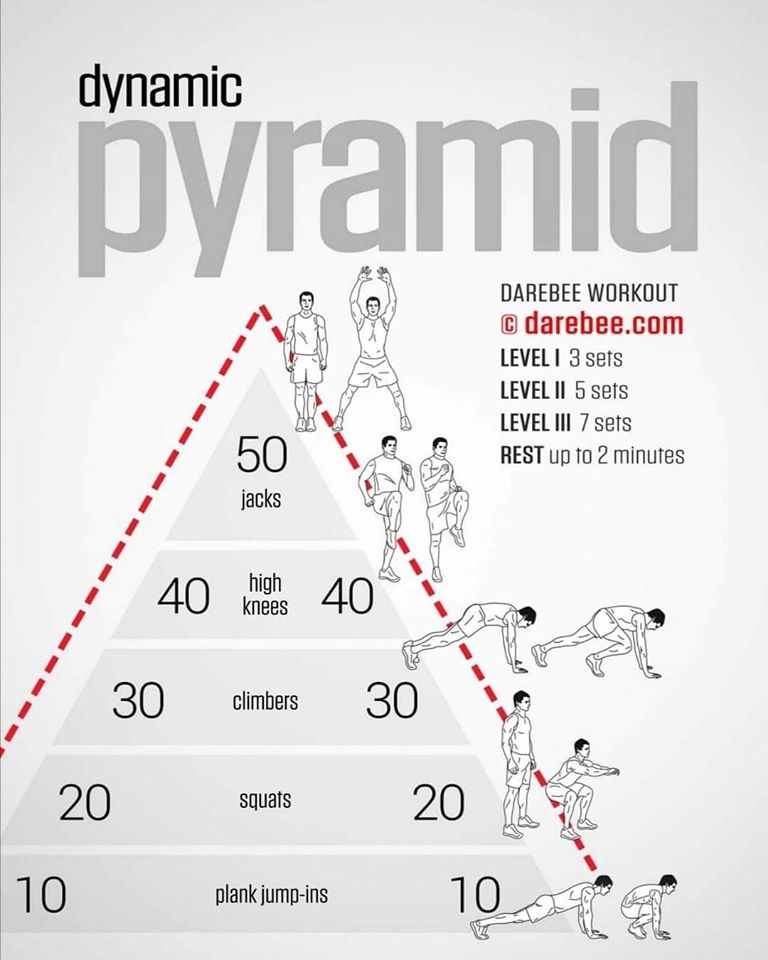 No. 2:SPREJMEŠ IZZIV: poskusi in probaj ;-).https://www.youtube.com/watch?v=PG6Vy3hW1mg&list=PLUIrI7OdlZakIT1ydA55C6L-qORe_TJcI&index=12KORONSKI POKALKo izvedeš vse naloge celega tedna si zaslužiš: TEDENSKI KORONA POKAL, Prejmeš ga po pošti (elektronski) ;-)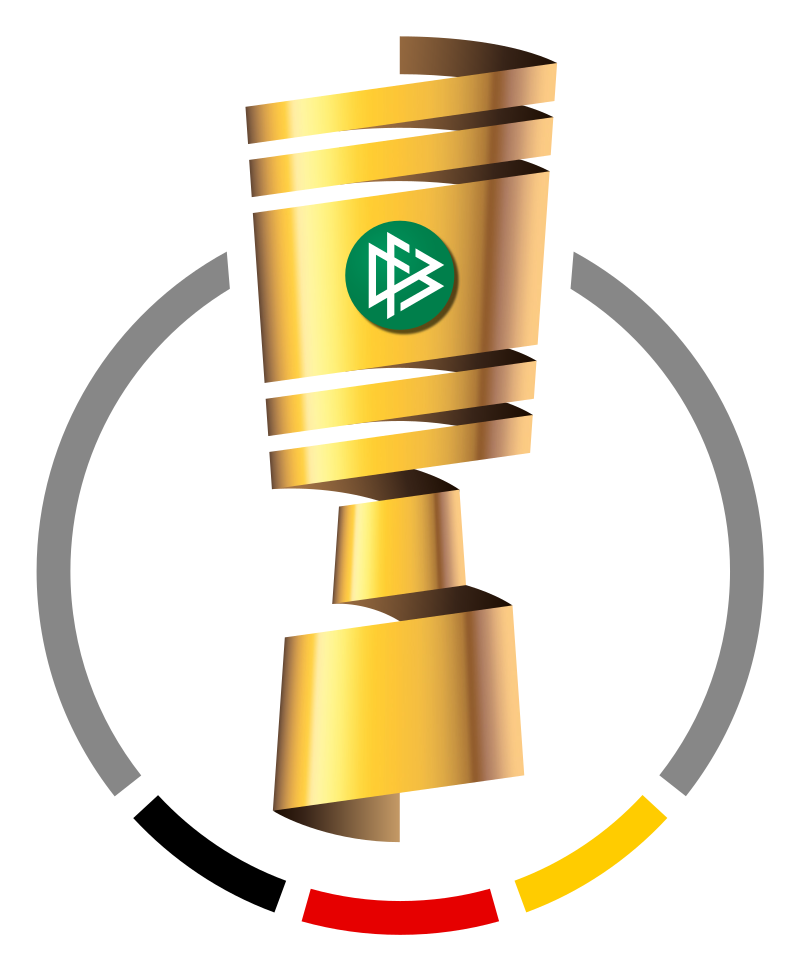 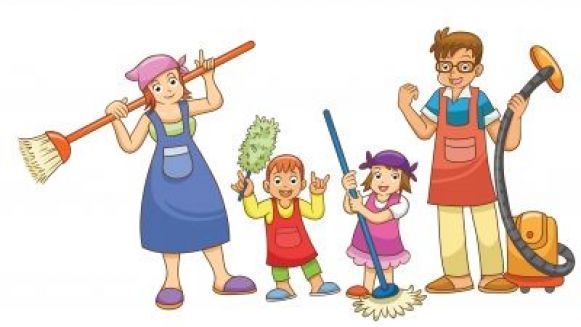 ALI VEŠ… Domača opravila, kot so pomivanje oken, pometanje, sesanje, pranje avtomobila in vrtnarjenje, so tudi zdravju koristne dejavnosti. Morda ne boste verjeli, vendar drži, da je poraba kalorij pri polurnem plesu podobna kot pri pospravljanju stanovanja.  Poglejmo si, koliko kalorij pokurimo v enem tednu, če opravimo naslednja opravila:- drgnjenje kopalne kadi (15 minut) – 100 kalorij (podobno, kot če bi naredili 30 počepov s poskoki)- pranje in obešanje perila (1 ura) – 78 kalorij (kot bi naredili 100 trebušnjakov) - pomivanje posode (15 minut vsak dan) – 560 kalorij (kot bi preplavali 2500 metrov)- sesanje (30 minut) – 90 kalorij (kot 15 minut kickboksa)- brisanje prahu (15 minut) – 25 kalorij (2 minuti držanja "planka")- likanje (3 ure) – 420 kalorij (1 ura zumbe)- pospravljanje postelje (15 minut) – 65 kalorij (1 kilometer in pol hitre hoje)- pomivanje tal (30 minut) – 145 kalorij (15 minut na tekalni stezi)- pomivanje oken (1 ura) – 334 kalorij (40 sklec)- košnja trave (1 ura) – 325 kalorij (20 minut visoko intenzivne intervalne vadbe)- vrtnarjenje (30 minut) – 213 kalorij (45 minut kolesarjenja)SEDAJ KO VEŠ ... VESELO NA DELO Gibaj in ostani zdrav. Učitelji športa OŠ Rodica. PONEDELJEKTOREKSREDAČETRTEKPETEKAEROBNA DEJAVNOST(hoja, tek, rolanje, kotalkanje, vožnja z rolko, skirojem, kolesom)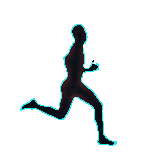 VAJE ZA MOČ IN STABILIZACIJO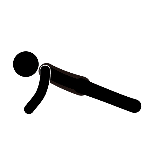 VAJE ZA GIBLJIVOST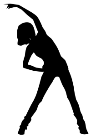 Ime vajeSerije/ponovitveŠt. Serij. Slika/video/opombePočepi 15 – 25 x2 – 3 ponovitve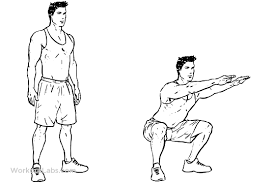 Stabilizacija trupa-plank20 - 40 sekund2 – 3 ponovitve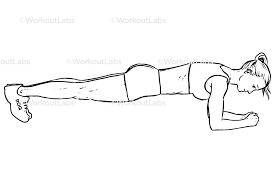 Sklece5 – 10 x2 – 3 ponovitve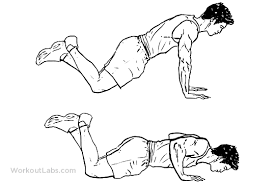 Hrbtnjaki10 – 15 x 2 – 3 ponovitve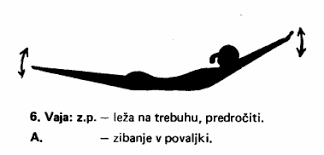 Izpadni korak10 - 20 x (10 vsaka noga)2 – 3 ponovitve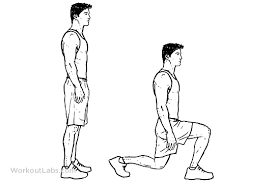 Dvig trupa15 – 25 x2 – 3 ponovitve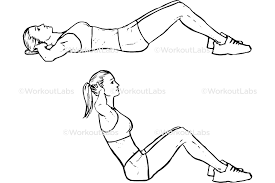 Tek na mestu40 - 60 sek2 – 3 ponovitve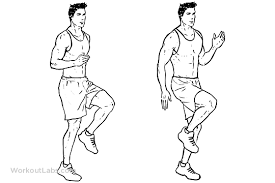 Statični počep 40 – 60 sek 2 – 3 ponovitve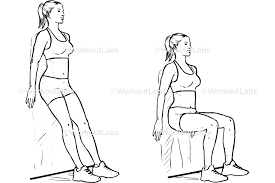 Stabilizacija trupa z dotikom ramen (težja izvedba)40 – 60 sek2 – 3 ponovitve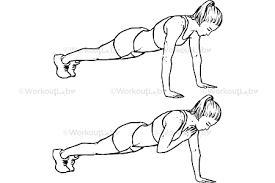 Žabji poskoki na mestu10 -15 x2 – 3 ponovitve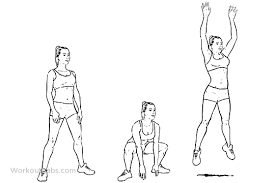 